ДОКЛАДоб осуществлении муниципального  контроля на территории Петровского сельского поселения  за 2019 год.Раздел 1.Состояние нормативно-правового регулирования всоответствующей сфере деятельностиНормативно-правовые и муниципальные правовые акты, устанавливающие обязательные требования к осуществлению деятельности юридических лиц, индивидуальных предпринимателей и граждан, соблюдение которых подлежит проверке в процессе осуществления   муниципального земельного контроля:Земельный кодекс Российской Федерации;Гражданский кодекс Российской Федерации;Федеральный закон от 26.12.2008 № 294-ФЗ «О защите прав юридических лиц и индивидуальных предпринимателей при осуществлении государственного контроля (надзора) и муниципального контроля»;Постановление Петровского сельского поселения от 16.03.2010г. № 17 «Об утверждении  Положения о муниципальном земельном контроле за использованием земель на территории Петровского сельского поселения.Постановление Петровского сельского поселения  от 28.04.2016г. №21 «Об утверждении Порядка осуществления муниципального контроля за обеспечением сохранности автомобильных дорог местного значения в границах населенных пунктов Петровского сельского поселения»Постановление Петровского сельского поселения  от 11.01.2016г. №2 «Об утверждении Положения о муниципальном  жилищном контроле на территории Петровского сельского поселения»Раздел 2.Организация государственного контроля (надзора),муниципального контроляа) Муниципальный земельный контроль за использованием земель на территории  Петровского сельского поселения  осуществляется специалистом администрации.б) Перечень функций.Специалистом администрации Петровского сельского поселения осуществляется контроль за соблюдением:- требований о недопущении самовольного занятия земельных участков, использования земельных участков без оформленных на них в установленном порядке правоустанавливающих документов, а также без документов, разрешающих осуществление хозяйственной деятельности;- порядка переуступки права пользования землей;- выполнения требований об использовании земель по целевому назначению, по разрешенному виду использования и выполнения обязанностей по приведению земель в состояние, пригодное для использования по целевому назначению;- выполнения требований о наличии и сохранности межевых знаков границ земельных участков;- выполнения иных требований земельного законодательства по вопросам использования и охраны земель.Раздел 3.Финансовое и кадровое обеспечение государственного контроля (надзора), муниципального контроляа) Бюджетных средств, специально выделенных для обеспечения исполнения функций по осуществлению муниципального земельного контроля в 2019году предусмотрено не было.б) осуществление муниципального земельного контроля вменено в должностные обязанности специалиста по жилищно-коммунальному хозяйству, торговому и бытовому обслуживанию. в) специалист, осуществляющий муниципальный земельный контроль, имеет законченное высшее образование.  г) в 2019 году эксперты при проведении мероприятий по контролю не привлекались.Раздел 4.Проведение государственного контроля (надзора),муниципального контроляГлавой Петровского сельского поселения на 2019 год план проведения плановых проверок юридических лиц и индивидуальных предпринимателей не принимался. В 2019 год проверки запланированы не были. Внеплановых проверки на территории Петровского сельского поселения не проводились.Штатных единиц по должностям, предусматривающим выполнение функций по контролю (надзору) не предусмотрено.Финансовых средств, выделенных в отчетном периоде из бюджета Петровского сельского поселения на осуществление проведения проверок не выделялось.Раздел 5.Действия органов государственного контроля (надзора),муниципального контроля по пресечению нарушений обязательных требований и (или) устранению последствий таких нарушенийПроверки в 2018 году прокуратурой не проводились.Раздел 6.Анализ и оценка эффективности государственногоконтроля (надзора), муниципального контроляВнеплановые проверки по фактам нарушения обязательных требований, с которыми связано возникновение угрозы причинения вреда жизни и здоровью граждан, вреда животным, растениям, окружающей среде, объектам культурного наследия народов Российской Федерации, имуществу физических и юридических лиц, безопасности государства, а также угрозы причинения такого вреда, не проводилось. Правонарушения не выявлялись ввиду отсутствия проведения внеплановых проверок. Дела об административных правонарушениях не возбуждались, административные взыскания не накладывались, материалы в правоохранительные органы для возбуждения уголовных дел не направлялись. Должностные лица не нарушали законодательство о порядке проведения проверок. Меры дисциплинарного, административного наказания к должностным лицам не применялись.Раздел 7.Выводы и предложения по результатам государственногоконтроля (надзора), муниципального контроляНа 2020 год проверки запланирована проверка земельного законодательства на территории муниципального образования.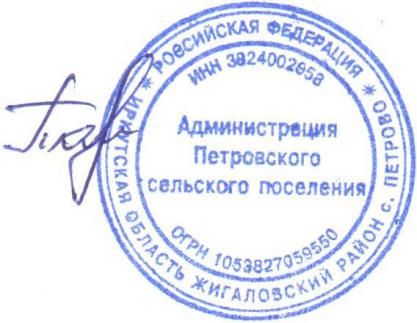 Предложение: разработать четкий механизм согласования плана с органами прокуратуры.Глава Петровского сельского поселения					Т.Н.ТарасоваПриложения